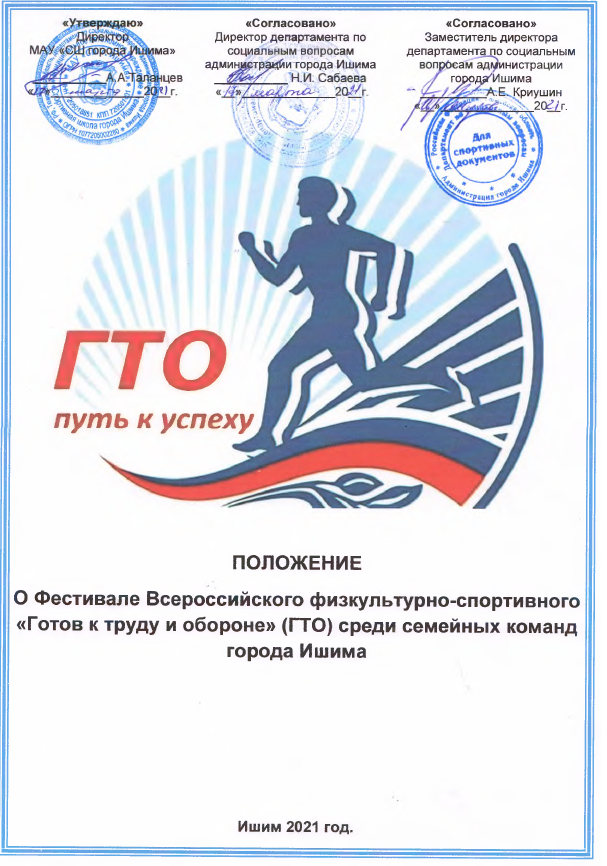 1.		Общее положение: 1.1.  	Фестиваль  Всероссийского физкультурно-спортивного «Готов к труду и обороне» (ГТО) среди семейных команд города Ишима (далее – Фестиваль)  проводится в соответствии с календарным планом физкультурных мероприятий и спортивных мероприятий Тюменской области и в соответствии с п. 42 Плана мероприятий поэтапного  внедрения  Всероссийского физкультурно-спортивного комплекса «Готов к труду и обороне» (ГТО) (далее – комплекс ГТО), утверждённого распоряжением Правительства Российской Федерации от 30.06. 2014 года № 1165-р и календарным планом  физкультурно  – оздоровительных и спортивно – массовых мероприятий в городе Ишиме на 2021 год.1.2. 	Целью проведения Фестиваля является привлечение различных категорий населения к систематическим занятиям физической культурой и спортом. 1.3. 	Задачами Фестиваля являются:- 	популяризация комплекса ГТО среди различных возрастных групп населения;- 	повышение уровня физической подготовленности населения;- 	создание условий, мотивирующих к занятиям физической культурой и спортом;- 	пропаганда традиционных семейных ценностей, здорового образа жизни; - 	поощрение семей, показавших лучшие результаты по выполнению нормативов испытаний (тестов) комплекса ГТО.-	Фестиваль приурочен к 90-летию создания Всесоюзного комплекса ГТО.2.	Сроки и место проведения: 2.1. 	Фестиваль  проводится:   10 апреля 2021 года.2.2.    Место проведения Фестиваля: МАУ «СШ г. Ишима»	 ул. М. Горького 122.3.	Организаторы мероприятия: 3.1. 	Общее руководство проведением соревнований осуществляет Департамент по социальным вопросам Администрации города Ишима. 3.2. 	Непосредственное проведение Фестиваля возлагается на Центр тестирования по выполнению видов испытаний (тестов), нормативов, требований к оценке уровня знаний и умений в области физической культуры и спорта комплекса ГТО города Ишима (МАУ  «СШ г. Ишима»).Главный судья: Уваров Александр Владимирович.Главный секретарь: Фраш Любовь Александровна .4.	Требования к участникам и условия их допуска: 4.1 	Фестиваль проводится в соответствии с государственными требованиями к уровню физической подготовленности населения при выполнении нормативов комплекса ГТО, утвержденными приказом Минспорта России от 12.02.2019 № 90.4.2. 	К участию в  Фестивале допускаются граждане от 9  до 69  лет, относящиеся к I – Х ступеням комплекса ГТО соответственно,  зарегистрированные и имеющие уникальный идентификационный номер в ЭБД ВФСК ГТО, допуск врача, заявку.4.3. 	Состав команд формируется из 4 участников: 1- ребенок (девочка или мальчик) 9-10 лет (II ступень ГТО), 2 родителя - мать и отец 25 - 49 лет (VI, VII и VIII ступени комплекса ГТО), бабушка или дедушка: 50-69 лет (IX и X ступени комплекса ГТО)).4.4. 	Обязательным условием участия в Фестивале является:- 	Наличие медицинского допуска к занятиям физической культурой и спортом, в соответствии с порядком, установленным Приказом Минздрава России № 134 н от 01.03.2016г.- 	Регистрация в автоматизированной информационной системе ГТО (АИС ГТО) на сайте: www.gto.ru  и наличие уникального идентификационного номера участника комплекса ГТО (далее – УИН участника); - 	При регистрации  необходимо предъявить паспорт (оригинал),  свидетельство о рождении (для участников до 50 лет) на каждого участника, свидетельство о браке.5.	Программа Фестиваля: 5.1.	10 апреля 2021 года выполнение испытаний (тестов) осуществляется по адресу: М.Горького 122, (МАУ «Спортивная школа») по графику без церемонии открытия и закрытия. График согласно количеству заявленных команд.5.2.  	Спортивная программа Фестиваля состоит из испытаний (тестов) II – Х комплекса ГТО и формируется в соответствии с методическими рекомендациями по организации физкультурных и спортивных мероприятий Всероссийского физкультурно-спортивного комплекса «Готов к труду и обороне» (ГТО), утверждённого приказом Минспорта России от 21 сентября 2018 г. № 814.5.3.	Основу спортивной программы Фестиваля составляют виды испытаний (тесты), выполняемые участниками, относящимися к II – Х возрастным ступеням (9 - 69 лет) комплекса ГТО.5.4.	Спортивная программа Фестиваля6.	Условия проведения Фестиваля: 6.1.	Участие в спортивной программе Фестиваля обязательно для всех членов команды.	6.2.	Соревнования проводятся в соответствии с методическими рекомендациями по организации и выполнению испытаний (тестов) Всероссийского физкультурно-спортивного комплекса «Готов к труду и обороне» (ГТО), утвержденными  Минспортом России от 01 февраля 2018 года и Государственными требованиями Всероссийского физкультурно-спортивного комплекса «Готов к труду и обороне» (ГТО), утвержденными приказом Минспорта России от 12.02.2019 № 90. 6.3.	Участники выполняют подтягивание из виса на высокой  перекладине, подтягивание из виса на низкой перекладине, сгибание и разгибание рук в упоре лёжа на полу с использование контактной платформы с лимитом времени 3 минуты; рывок гири 16 кг – с лимитом времени 4 мин.7.	Условия подведения итогов: 7.1.	Командное первенство определяется по сумме очков, набранных всеми членами команды за выполнение 6 видов испытаний.7.2.	Личное первенство среди участников определяется   раздельно для каждой ступени комплекса ГТО – мама, папа, ребенок (мальчик и девочка раздельно), бабушка или дедушка. 7.3.	Результаты участников определяются согласно 100-очковой таблице, утвержденной приказом Минспорта России от 21.08.2018 № 814.7.4.	При равенстве суммы очков у двух или более участников преимущество получает участник, показавший лучший результат в нормативе: наклон вперед из положения стоя с прямыми ногами на гимнастической скамье (от уровня скамьи – см), при равенстве и этого показателя – сгибании и разгибании рук в упоре лежа на полу.7.3.	В командном зачете преимущество отдается команде принявшей участие в фестивале в полном составе далее (9, 8, и т.д. участников);7.5.	Командное первенство определяется по сумме очков набранных всеми участниками команды в соответствующих ступенях комплекса ГТО в ходе участия в  Фестивале;7.6.	В случае равенства очков у двух или более команд, преимущество получает команда, набравшая наибольшее количество очков в нормативе: наклон вперед из положения стоя с прямыми ногами на гимнастической скамье (от уровня скамьи – см), при равенстве и этого показателя - сгибании и разгибании рук в упоре лежа на полу.8.	Награждение:8.1.	Команды, занявшие 1-3 место награждаются кубками, грамотами, медалями.8.2.	Участники Фестиваля, занявшие 1-3 места в личном первенстве спортивной программы, в каждой из групп: мама, папа, бабушка, дедушка и ребенок (раздельно девочки и мальчики) награждаются грамотами, медалями.9.	Условия финансирования: 9.1.	Расходы, связанные с проведением Фестиваля, кубки, дипломы, грамоты, медали, несёт МАУ «СШ города Ишима».10.	Обеспечения безопасности участников и зрителей: 10.1.	В целях обеспечения безопасности зрителей и участников, соревнования проводятся на спортивных сооружениях, дистанциях принятых к эксплуатации комиссиями, при наличии актов технического обследования готовности спортсооружения, дистанции к проведению  мероприятий;10.2.	Обеспечение безопасности участников и зрителей осуществляется согласно требованиям правил безопасности при проведении официальных спортивных соревнований утвержденным постановлением Правительства РФ от 18 апреля 2014 г. №353.;10.3.	Мероприятия проводятся с соблюдением требований Регламента COVID – 19,  с использованием индивидуальных средств защиты.10.4.	Оказание скорой медицинской помощи осуществляется в соответствии с приказом Министерства здравоохранения и социального развития РФ от 01.03.2016 г. № 134 Н «Об организации оказания медицинской помощи лицам, занимающимся физической культурой и спортом, в том числе при подготовке и проведении физкультурных мероприятий и спортивных мероприятий»10.5.	Участники соревнований и организаторы используют средства индивидуальной защиты, за исключением периода соревновательной и тренировочной деятельности (для спортсменов и спортивных судей).10.6.	Главный судья фестиваля несет ответственность за соблюдение участниками фестиваля требований техники безопасности, и принимает меры по профилактике травматизма (медицинское обеспечение);10.7.	Представители команд несут ответственность за безопасность и поведение своих участников во время проведения фестиваля, а также за достоверность представленных сведений об участниках. 11.	Подача заявок на участие: 11.1.	Представители команд предоставляют в Центр тестирования города Ишима следующие документы:-	заявку по форме согласно (Приложению №1); -	согласие на обработку персональных данных для несовершеннолетних (Приложение № 2);- 	согласие на обработку персональных данных для совершеннолетних (Приложение №3);- 	допуск врача (терапевта) (Приложение №4);11.2. Заявки на участие в фестивале подаются до 6 апреля.По всем вопросам проведения Фестиваля обращаться в МАУ «СШ г. Ишима» ул.М.Горького,122. gto.ishim@mail.ruРуководитель центра тестирования ВФСК ГТО в городе Ишиме: Фомина Лариса Сергеевна тел: 8-922-041-76-78Главный судья центра тестирования ВФСК ГТО в городе Ишиме: Уваров Александр Владимирович  тел: 8-982-132-52-55Организаторы имеют право на внесение изменений в данное положение.Данное Положение является официальным приглашением на участие в фестивале.Приложение № 1                                              Семейная заявка на участие в фестивале Всероссийского физкультурно-спортивного комплекса "Готов к труду и обороне" (ГТО) среди семейных команд                                от семьи__________________________ Контактный телефон семьи: _____________________                                                                                                                                                                           Приложение № 2(для несовершеннолетних)ЗАЯВКАна прохождение тестирования в рамках Всероссийскогофизкультурно - спортивного комплекса«Готов к труду и обороне» (ГТО) и обработку персональных данныхЯ,                                                                                                   __________                                                                                                                                            (ФИО)	паспорт____________________________________________________________					                              (серия    номер)выдан_____________________________________________________________, являюсь законным  представителем несовершеннолетнего___________________________________________________                                                                                           (ФИО)                                     дата рождениянастоящим даю согласие:- на прохождение тестирования в рамках Всероссийского физкультурно-спортивного комплекса «Готов к труду и обороне» (ГТО) моим ребенком ___________________________________________________________________(ФИО)- на обработку в Центре тестирования по адресу: г. Ишим, ул.М.Горького, 122 моих и моего ребенка персональных данных в рамках организации тестирования по видам испытаний Всероссийского физкультурно-спортивного комплекса «Готов к труду и обороне» (ГТО).Я даю согласие на использование моих и моего ребенка персональных данных в целях:- корректного оформления документов, в рамках организации тестирования по видам испытания Всероссийского физкультурно-спортивного комплекса «Готов к труду и обороне» (ГТО);- предоставления информации в государственные органы Российской Федерации в порядке, предусмотренным действующим законодательством.Настоящее согласие предоставляется на осуществление любых действий в отношении моих и моего ребенка персональных данных, которые необходимы или желаемы для достижения указанных выше целей, включая (без ограничения) сбор, систематизацию, накопление, хранение, уточнение (обновление, изменение), использование, распространение (в том числе передачу третьим лицам), обезличивание, блокирование, трансграничную передачу персональных данных, а также осуществление любых иных действий с моими и моего ребенка персональными данными, предусмотренных действующим законодательством Российской Федерации.Я подтверждаю, что, давая такое Согласие, я действую по своей воле и в интересах своего ребенка.Дата:_______________  Подпись /___________/   /__________________/                                                                                          (Расшифровка)Приложение № 3(для совершеннолетних)ЗАЯВКАна прохождение тестирования в рамках Всероссийского физкультурно-спортивного комплекса«Готов к труду и обороне» (ГТО) и обработку персональных данныхЯ,                                                                                                   _____________,                                                      (ФИО) паспорт ___________________________________________________________                 		                                                   (серия    номер)                       выдан ______________________________________________________________________,                                                  (кем) (когда)зарегистрированный по адресу:________________________________________настоящим даю согласие:- на прохождение тестирования в рамках Всероссийского физкультурно-спортивного комплекса «Готов к труду и обороне» (ГТО);- на обработку в Центре тестирования по адресу: г. Ишим, ул. М.Горького, 122 моих персональных данных в рамках организации тестирования по видам испытаний Всероссийского физкультурно-спортивного комплекса «Готов к труду и обороне» (ГТО).Я даю согласие на использование моих персональных данных в целях:- корректного оформления документов, в рамках организации тестирования по видам испытания Всероссийского физкультурно-спортивного комплекса «Готов к труду и обороне» (ГТО);- предоставления информации в государственные органы Российской Федерации в порядке, предусмотренным действующим законодательством.Настоящее согласие предоставляется на осуществление любых действий в отношении моих персональных данных, которые необходимы или желаемы для достижения указанных выше целей, включая (без ограничения) сбор, систематизацию, накопление, хранение, уточнение (обновление, изменение), использование, распространение (в том числе передачу третьим лицам), обезличивание, блокирование, трансграничную передачу персональных данных, а также осуществление любых иных действий с моими персональными данными, предусмотренных действующим законодательством Российской Федерации.Я подтверждаю, что, давая такое Согласие, я действую по своей воле.Дата:____________	Подпись___________ /________________________/                                                                                                                                                 (расшифровка)Приложение № 4№  п.пВиды испытанийУчастники1Подтягивание из виса на высокой перекладине (количество раз) / рывок гири 16 кг (по выбору для мужчин)Мальчики от 9 до 10 летМужчины от 25 до 49 лет1Подтягивание из виса на низкой перекладине 90 см Девочки от 9 до 10 лет Женщины от 25 до 49 лет2Сгибание и разгибание рук в упоре лежа на полуДевочки, мальчики от 9 до 10 лет; Женщины, мужчины от 25 до 59 лет2Сгибание и разгибание рук в упоре о гимнастическую скамьюЖенщины, мужчины от 60 до 69 лет3Наклон вперед из положения стоя с прямыми ногами на гимнастической скамье (см)Все участники4Поднимание туловища из положения лежа на спине (количество раз за 1 мин.).Все участники5Прыжок в длину с места толчком двумя ногами (см)Девочки, мальчики от 9 до 10 лет; Женщины, мужчины от 25 до 39 лет6Стрельба из «электронного оружия»Мужчины и женщины от 25 до 49 летИнформация о каждом участнике        ФИОВозрастУИН участникаМесто работы, учебы; спортивное звание (при наличии)ПапаМамаРебенокБабушкаДедушка№НаименованиеИнформацияФамилия, Имя, ОтчествоПолID номер-Идентификационный номер участника тестирования в АИС ГТОДата рожденияДокумент, удостоверяющий личность (паспорт или св-во о рождении)Адрес места жительстваКонтактный телефонАдрес электронной почтыОсновное место учебыСпортивное званиеПочетное спортивное званиеСпортивный разряд с указанием вида спортаПеречень выбранных испытанийПодтягивание из виса на высокой перекладине (количество раз)Подтягивание из виса лежа на низкой перекладине  90 см (количество раз)Сгибание и разгибание рук в упоре лежа на полу (количество раз) Поднимание туловища из положения лежа на спине (количество раз за 1 мин)Наклон вперед из положения стоя с прямыми ногами на полу Прыжок в длину с места толчком двумя ногами (см)Стрельба из «электронного тира»№НаименованиеИнформацияФамилия, Имя, ОтчествоПолID номер-Идентификационный номер участника тестирования в АИС ГТОДата рожденияДокумент, удостоверяющий личность (паспорт или св-во о рождении)Адрес места жительстваКонтактный телефонАдрес электронной почтыОсновное место учебыСпортивное званиеПочетное спортивное званиеСпортивный разряд с указанием вида спортаПеречень выбранных испытанийПодтягивание из виса на высокой перекладине (количество раз)Подтягивание из виса на низкой перекладине 90 см (количество раз)сгибание и разгибание рук в упоре лежа на полу (количество раз)Сгибание и разгибание рук в упоре о гимнастическую скамьюНаклон вперед из положения стоя на гимнастической скамье (см)Поднимание туловища из положения лежа на спине (количество раз за 1 мин)Стрельба из «электронного оружия»Медицинское заключениео допуске к занятиям физической культурой (в том числе в организациях), к участию в массовых спортивных соревнованиях, к занятиям спортом на спортивно-оздоровительном этапе спортивной подготовки, к выполнению нормативов испытаний (тестов) Всероссийского физкультурно-спортивного комплекса "Готов к труду и обороне"Медицинское заключениео допуске к занятиям физической культурой (в том числе в организациях), к участию в массовых спортивных соревнованиях, к занятиям спортом на спортивно-оздоровительном этапе спортивной подготовки, к выполнению нормативов испытаний (тестов) Всероссийского физкультурно-спортивного комплекса "Готов к труду и обороне"Медицинское заключениео допуске к занятиям физической культурой (в том числе в организациях), к участию в массовых спортивных соревнованиях, к занятиям спортом на спортивно-оздоровительном этапе спортивной подготовки, к выполнению нормативов испытаний (тестов) Всероссийского физкультурно-спортивного комплекса "Готов к труду и обороне"ФамилияИмяОтчествоДата рожденияСерия и номер удостоверения личности, дата выдачи, название выдавшего органаСерия и номер удостоверения личности, дата выдачи, название выдавшего органаПо результатам медицинского осмотраДОПУЩЕН (вычеркнуть лишнее)- к занятиям физической культурой (в том числе в организациях)- к участию в массовых спортивных соревнованиях- к занятиям спортом на спортивно-оздоровительном этапе спортивной подготовки- к выполнению нормативов испытаний (тестов) Всероссийского физкультурно-спортивного комплекса "Готов к труду и обороне"Ограничения физических нагрузок: (ДА/НЕТ)Описать:____________________________________________________________________________________________________________________________________________________По результатам медицинского осмотраДОПУЩЕН (вычеркнуть лишнее)- к занятиям физической культурой (в том числе в организациях)- к участию в массовых спортивных соревнованиях- к занятиям спортом на спортивно-оздоровительном этапе спортивной подготовки- к выполнению нормативов испытаний (тестов) Всероссийского физкультурно-спортивного комплекса "Готов к труду и обороне"Ограничения физических нагрузок: (ДА/НЕТ)Описать:____________________________________________________________________________________________________________________________________________________По результатам медицинского осмотраДОПУЩЕН (вычеркнуть лишнее)- к занятиям физической культурой (в том числе в организациях)- к участию в массовых спортивных соревнованиях- к занятиям спортом на спортивно-оздоровительном этапе спортивной подготовки- к выполнению нормативов испытаний (тестов) Всероссийского физкультурно-спортивного комплекса "Готов к труду и обороне"Ограничения физических нагрузок: (ДА/НЕТ)Описать:____________________________________________________________________________________________________________________________________________________Дата выдачи медицинского заключенияМедицинское заключение действительнодо Врач ____________________________ /_______________________________/ПодписьФамилия, инициалыПечать врачаПечать медицинской организации